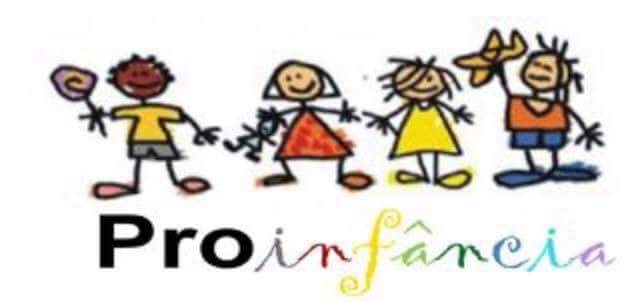 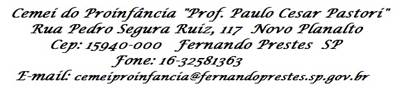 MATERNAL II APROFESSORA: ROSECRONOGRAMA DAS ATIVIDADES DA SEMANA DO DIA 19/04 AO DIA 23/04/2021Segunda-feira – 19/04Assista ao vídeo: https://www.youtube.com/watch?v=ud6eVo1413Q&list=PL2ASlftDfH7SLl74Y9nTQ9OsnaPo9QDAs&index=5	ENFEITE O ÍNDIO COM PALITOS DE FÓSFOROCampo de experiência: Traços, sons, cores e formas.Vídeo: https://www.youtube.com/watch?v=ud6eVo1413Q&list=PL2ASlftDfH7SLl74Y9nTQ9OsnaPo9QDAs&index=5	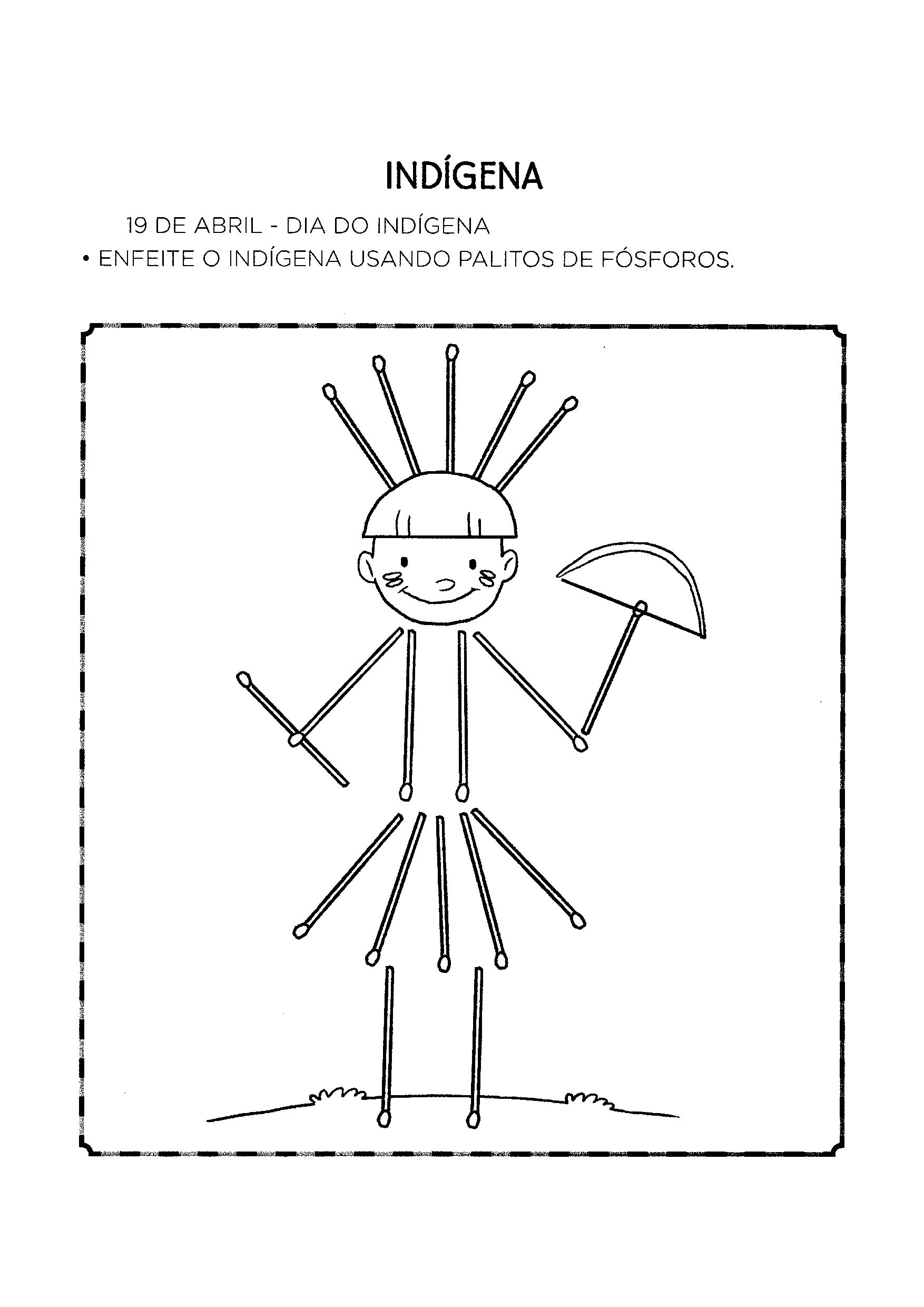 Terça-feira – 20/04 Vídio: https://www.youtube.com/watch?v=QVl-9MZUvaM	Campo de experiência: Traços, sons, cores e formas.COLORIR A EMÍLIA E COLAR BOLINHAS DE PAPEL CREPOM VERMELHO E AMARELO EM SEU CABELO.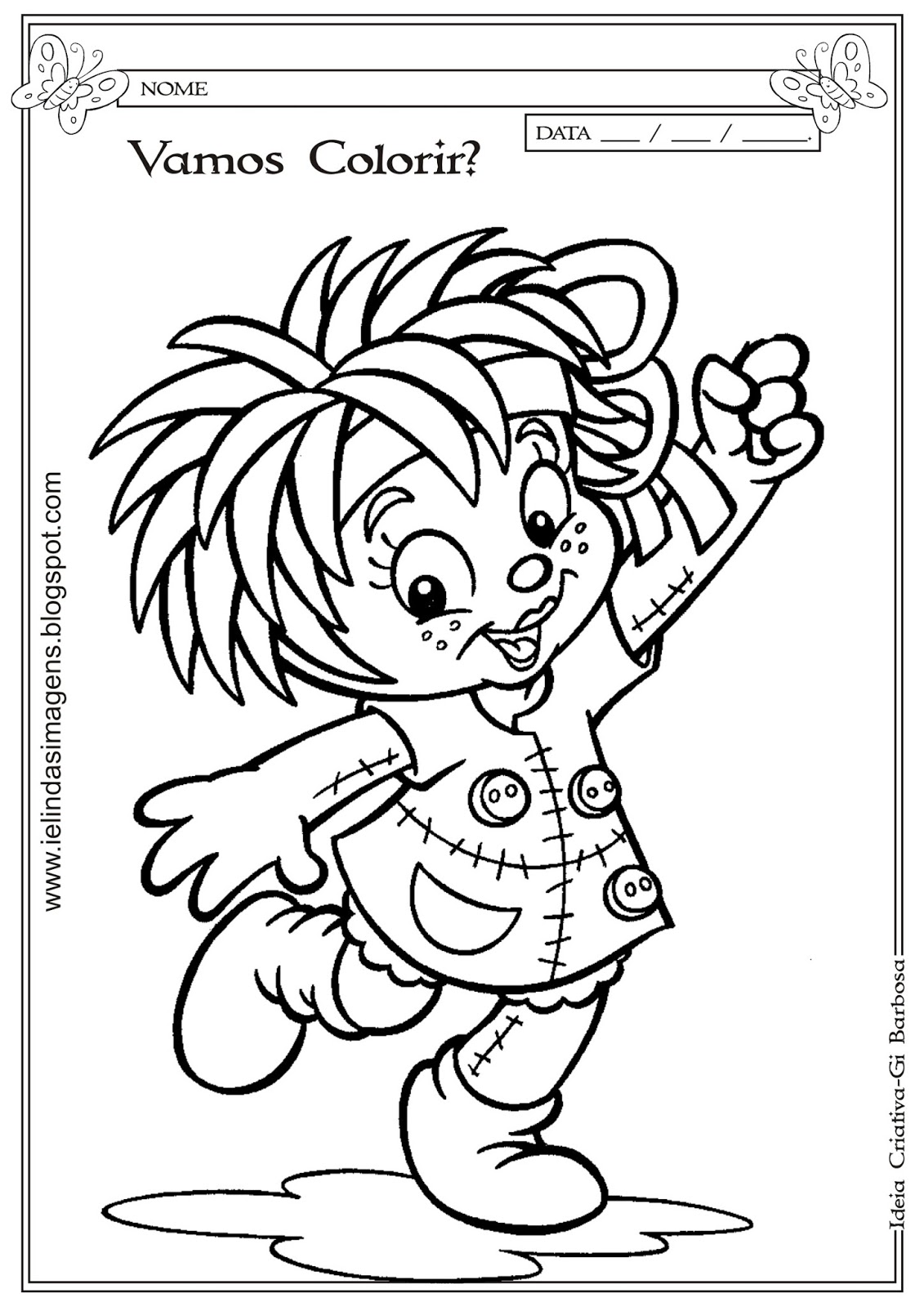 Quarta-feira – 21/04 - FERIADOQuinta-feira – 22/04Campo de experiência: Escuta, fala, pensamento e imaginação.Objetivos e códigos da Base: EI02EFO6- Criar e contar historias oralmente, com base em imagens ou temas sugeridos.Objetivos específicos: 265B- Criar historias com ou sem o apoio de imagens, fotos ou temas disparadores.é hora da historinha!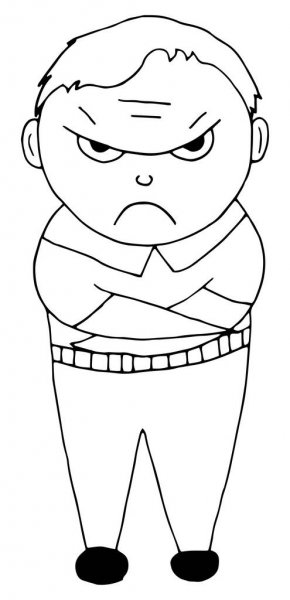 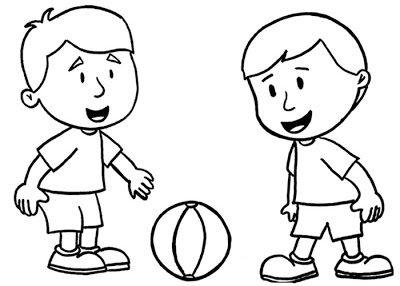 Sexta-feira – 16/04Sexta-feira – 23/04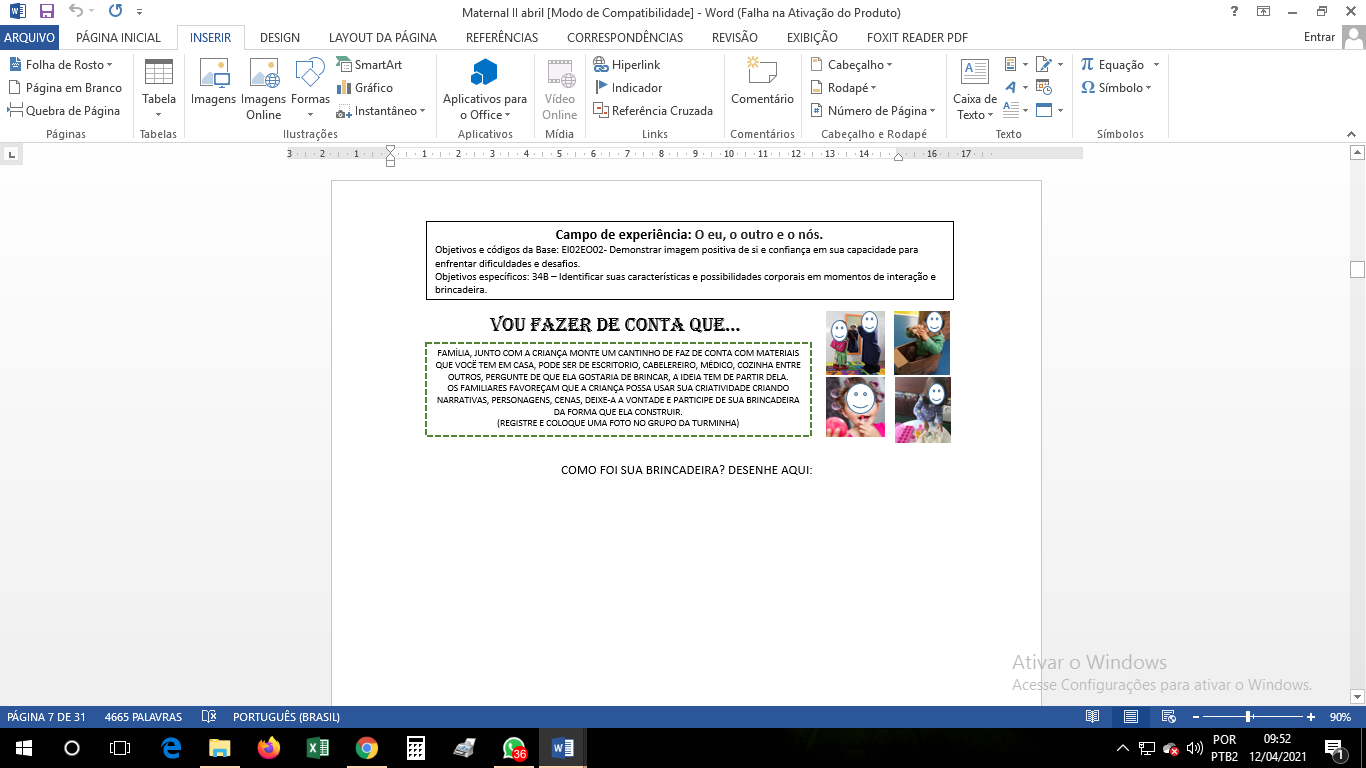 